Orangeville Tennis Club Registration Form 2023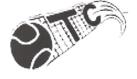 Contact Information Adult(s)Junior(s) / Student(s) Membership FeesProgramsPlease check other programs you would like to sign up for:  Live Ball - Monday nights.  Organized by OTC Pro Mike Soden.  Payment made directly to Mike.  Ladies AM        Men’s AM      Singles Ladder       Mixed Doubles Ladder       Interclub      Freedom 55How to Register - Complete Registration form and Waiver form found on website  EMAIL to OrangevilleTennisClub.Register@gmail.com  OR mail OTC, PO Box 21077, Orangeville L9W 4S7 Payment – Etransfer OrangevilleTennis.Payment@gmail.com     Cash or cheque also acceptedOFFICE USE ONLY   Received by: __________________________                     FORMS  rec’d - Waiver                                 Paid by:    CASH    CHEQUE     E-TRANSFER       Address First NameLast NameEmail (Required for SkyCourt)Cell NumberFirst Name Last Name Email (Required for SkyCourt)√ if Junior√MEMBERSHIP TYPESFeeTotalSingle Adult Membership$ 125$     Family Membership  (2 adults, unlimited children, must reside at the same residence)$ 250$     Junior (18 and under )    x $50$     Student (25 years old and under, attending full time college/university)    x $60$     House League - $25 per person (see website for info re: HL)House League - $25 per person (see website for info re: HL)    x $25$     GRAND TOTALGRAND TOTAL$      